БОЙОРОҠ                                  №  2-  13                      РАСПОРЯЖЕНИЕ    02 апрель 2019 й.                                                              02 апреля 2019г.О привлечении к дисциплинарной ответственности        За  нарушение законодательства о профилактике безнадзорности и правонарушений несовершеннолетних и за несвоевременное предоставление  ответа о проведенной профилактической работе специалисту администрации  сельского поселения Бакировой Венере Ирековне  объявить  замечание. Глава  сельского поселения                                                 В.Н.КорочкинБАШКОРТОСТАН  РЕСПУБЛИКАҺЫШаран районымуниципаль районыныңМичурин ауыл  советыауыл  биләмәһе хакимиәте452638, Мичуринск ауылы, Урман-парк урамы ,  12тел.(34769)  2-44-48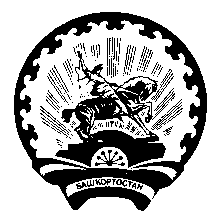 РЕСПУБЛИКА БАШКОРТОСТАН Администрация сельского поселенияМичуринский сельсоветмуниципального районаШаранский район  452638,с. Мичуринск, ул. Лесопарковая ,12  тел.(34769) 2-44-48